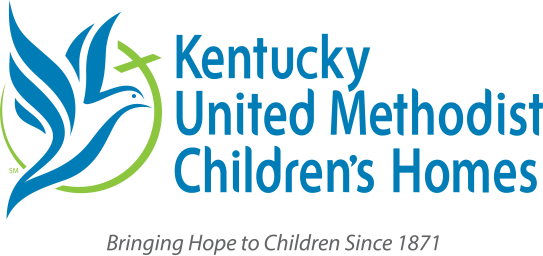 Thank you for helping us spread the word about 5th Sunday! Your efforts will help bring hope to hundreds of hurting youth and families across Kentucky.Copy to use for Social Media or Email:“In the face of challenge the KyUMH family has always continued to have a generous and compassionate heart for vulnerable Kentucky children.  As you know, March 29 is one of four Fifth Sunday Offerings this year.  It represents 25% of critical income for the kids. They are dependent on these gifts to find healing.If you can this 5th Sunday, please consider giving directly:Mail: 1115 Ashgrove Road, Nicholasville, KY 40356Online: kyumh.org/donate Text to Give: text "5thsunday" to (855)735-2437 and follow instructions. The kids need us to be consistent for them.  Thank you for continuing to comfort and support our children through your gifts! We are grateful for you now more than ever.”